DAFTAR PUSTAKAAbdul Aziz, M. and Sukma Drastiawati, Novi. 2019. Analisis Kekerasan Permukaan Dan Struktur Mikro Baja SS400 Pada Metode Pack Carburizing Menggunakan Media Arang Tongkol Jagung Dengan Variasi Temperatur Pemanasan. Jurnal Teknik Mesin, 7(3).Amanto, H., dan Daryanto, (1999), Ilmu Bahasa, cetakan pertama, Bumi aksara.Astrini, I. 2016. Pengaruh Heat Treatment Dengan Variasi Media Quenching Air Dan Oli Terhadap Struktur Mikro Dan Nilai Kekerasan Baja PegasDaun Aisi 6135. Bandar Lampung: Universitas Lampung.Fajar Sidiq, M., R.W., Galuh, H. Royan, Hendra Okky, LuthfiantoSaufik. PerlakuanPanasBertingkatsebagaiUpayaMeningkatkanKekuatanMekanik Baja KarbonRendah. JurnalSains dan Teknologi, 11(1) 117-124. https://dx.doi.org/10.23887/jst-undiksha.v11i1Gunawan, Eddy. 2017. Analisa Pengaruh Temperatur Terhadap Sifat Mekanis dan Struktur Mikro Pada Baja Karbon Rendah (ST 41) Dengan Metode Pack Carburizing. Engineering and Sains Journal, 1(2).Iqbal, M. 2007. Pengaruh Proses Pack Carburizing Arang Tempurung Kelapa – Barium Carbonat Terhadap Kekerasan dan Keausan Baja Karbon AISI 1020. Yogyakarta: Universitas Gajah Mada.Kurniawan, O. and Sukma Drastiawati, Novi. 2019. Pengaruh Variasi Media Arang Tempurung Kelapa, Tongkol Jagung, Dan Kayu Jati Pada Metode Pack Carburizing Terhadap Kekerasan Dan Struktur Mikro Baja SS400. Jurnal Teknik Mesin, 7(2).Kusnowo, Roni. 2015. Analisa Uji Kekerasan dan Uji Tarik Material AISI P20 Mod Hasil Perlakuan Hardening dan Tempering. Jurnal Teknologi Harapan, 1(1).Luthfianto, S., Suprayogi, Z. A., & Samyono, D. (2017). Pengaruh Variasi Media Quenching Terhdap Sifat Mekanis Rantai Elevator Fruit Kelapa Sawit. JST (Jurnal Sains Dan Teknologi), 6(1).Matein, Y. A. (2016). Pengaruh Media Pendingin Terhadap Struktur Mikro, Keerasan dan Laju Korosi Pada Hardening Baja Karbon Sedang. 126–137.Mazuli, Sabri. and Dwi Haripriadi, Bambang. 2020. Analisa Pengaruh Arang Kayu Bakau, Arang Tempurung Kelapa, dan Arang Kayu Leban Pada Proses Pack Carburizing Terhadap Kekerasan Baja Karbon ST 37.Ramadhan, A. A (2023) Pengaruh Variasi Media ... Jurnal Pendidikan Teknik Mesin Undiksha Vol. 11 No. 1, p-ISSN: 2614-1876, e-ISSN: 2614-1884,  hal 126-127.Sadat Hamzah, Muhammad. 2008. Peningkatan Ketahanan Aus Baja Karbon Rendah Dengan Metode Carburizing. Palu. SMARTek, 6(3).Sugiyono, (2016). Metode Penelitian Kuantitatif, Kualitatif dan R&D. Bandung: PT Alfabet.Supriyono, Mulyanto, T., & Ardiyan, M. D. (2015). Penelitian Sifat Mekanik Baja Karbon ST 41 Hasil Reduksi pada Mesin Roll Datar. Jurnal Teknik Ftup, 28(2). https://litbangftup.files.wordpress.com/2015/10/jt-ftup-2015_2.pdf.Suratman, R. 1998. Panduan Proses Perlakuan Panas. Bandung: Lembaga Penelitian Institut Teknologi Bandung.Trihutomo, P. (2015). Analisa Kekerasan Pada Pisau Berbahan Baja Karbon Menengah Hasil Proses Hardening Dengan Media Pendingin Yang Berbeda. Teknik Mesin, 28–34.Victor L. Streeter, E. B. W. (1992). Mekanika Fluida Jilid I. Erlangga.Widiyarta, I. M., & Sucipto, M. (2018). Kekerasan Baja Karbon Sedang dengan Variasi Suhu Permukaan Material, 4(2), 43-48.LAMPIRAN – LAMPIRANLampiran Perhitungan Raw MaterialPengolahan data dari uji kekerasan vickers pada raw material baja ST 41Diketahui:P = 40 kgfD rata –rata =  = 0,68 mmKekerasan = Kekerasan =                   =        = 160,4 kg/mm² (titik uji 1)D rata – rata =  = 0,685Kekerasan = Kekerasan =                   =                    = 158,0 kg/mm² (titik uji 2)D rata – rata =  = 0,69Kekerasan = Kekerasan =                   =     	      = 155,8 kg/mm² (titik uji 3)Perhitungan kekerasan rata-rata variasi pendinginNilai kekerasan rata-rata =                                         =   			    =  = 158,1 kg/mm²Lampiran Perhitungan Kekerasan1. Perhitungan Uji Kekerasn Vickers Variasi air kelapa, air garam dan coolantVHN = Vickers Hardness Number (kg/mm²)P 	  = Beban yang diberikan (kgf)D² 	  = Panjang diagonal rata-rata (mm), dengan d rata-rata =a. Pengolahan data dari kekerasan vickers pada baja ST 41 variasi media pendingin air kelapa mudaDiketahui:P = 40 kgfD rata –rata =  = 0,4 mmKekerasan = Kekerasan =                   =                  = 463,5 kg/mm² (titik uji 1)D rata – rata =  = 0,395 Kekerasan =  Kekerasan =                    =                     = 475,3 kg/mm² (titik uji 2)D rata – rata =  = 0,395Kekerasan = Kekerasan =                   =     	    = 475,3 kg/mm² (titik uji 3)Perhitungan kekerasan rata-rata variasi pendinginNilai kekerasan rata-rata =                                          =    =  = 471,4 kg/mm²b. Pengolahan data dari kekerasan vickers pada baja ST 41 variasi media  pendingin air garam daunDiketahui:P = 40 kgfD rata –rata =  = 0,42 mmKekerasan = Kekerasan =                     =      	     = 420,4 kg/mm² (titik uji 1)D rata – rata =  = 0,42Kekerasan = Kekerasan =                   =                    = 420,4 kg/mm² (titik uji 2)D rata – rata =  = 0,415Kekerasan = Kekerasan =                   =                     = 430,6 kg/mm² (titik uji 3)Perhitungan kekerasan rata-rata variasi pendingin air garam daunNilai kekerasan rata-rata =                                          =                                           =  = 423,8 kg/mm²c. Pengolahan data dari kekerasan vickers pada baja ST 41 variasi media pendingin coolantD rata – rata =  = 0,395Kekerasan    = Kekerasan    =                      =     	       = 475,3 kg/mm² (titik uji 1)D rata – rata =  = 0,395Kekerasan    = Kekerasan   =                     =                       = 475,3 kg/mm² (titik uji 2)D rata – rata =  = 0,405Kekerasan = Kekerasan =                   =                	    = 452,1 kg/mm² (titik uji 3)Perhitungan kekerasan rata-rata variasi pendingin coolantNilai kekerasan rata-rata =                                          =      	 		   =  = 467,6kg/mm²2. Perhitungan Uji Keausan Ogoshi Variasi air kelapa, air garam dan coolantW = volume material yang terabrasi (mm³)B  = tabel revolving disc (mm)b³ = lebar material yang terabrasir   = jari-jari disc (mm)Ws = harga keausan spesifik (mm³/kg.m)P  = beban pengujian = jarak pengausan 15mPengelolaan data dari kekuatan keausan pada raw materialDiketahui:	W = volume material yang terabrasi (mm³)B  = tabel revolving disc (mm)b³ = lebar material yang terabrasir   = jari-jari disc (mm)ditanya : W...?= 0,145 mm³Diketahui :Ws = harga keausan spesifik (mm³/kg.m)W = volume material yang terabrasi (mm³)P  = beban pengujian 6,36 kg = jarak pengausan 15mDitanya : Ws...?= 0,00228 mm³/kg.m (pengujian keausan pada raw material titik uji 1)Diketahui:W = volume material yang terabrasi (mm³)B  = tabel revolving disc (mm)b³ = lebar material yang terabrasir   = jari-jari disc (mm)ditanya : W...?= 0,12329 mm³Diketahui :Ws = harga keausan spesifik (mm³/kg.m)W = volume material yang terabrasi (mm³)P   = beban pengujian 6,36 kg = jarak pengausan 15mDitanya : Ws...?=0,00194 mm³/kg.m (pengujian keausan pada raw material titik uji 2)Diketahui:W = volume material yang terabrasi (mm³)B  = tabel revolving disc (mm)b³ = lebar material yang terabrasir   = jari-jari disc (mm)ditanya : W...?= 0,13385 mm³Diketahui :Ws = harga keausan spesifik (mm³/kg.m)W  = volume material yang terabrasi (mm³)P   = beban pengujian 6,36 kg = jarak pengausan 15mDitanya : Ws...?= 0,00210 mm³/kg.m (pengujian keausan pada raw material titik uji 3)Perhitungan rata-rata pengujian keausan pada raw material baja ST 41Nilai rata-rata = = = = 0,00211 mm³/kg.m (rata-rata pengujian keausan pada raw material)a. Pengelolaan data dari kekuatan keausan pada baja ST 41 variasi media pendingin air kelapa 1Diketahui:W = volume material yang terabrasi (mm³)B  = tabel revolving disc (mm)b³ = lebar material yang terabrasir   = jari-jari disc (mm)ditanya : W...?= 0,0108 mm³Diketahui :Ws = harga keausan spesifik (mm³/kg.m)W  = volume material yang terabrasi (mm³)P   = beban pengujian 6,36 kg = jarak pengausan 15mDitanya : Ws...?= 0,00017 mm³/kg.m ( pengujian keausan media pendingin air kelapa 1 titik uji 1)Diketahui:W = volume material yang terabrasi (mm³)B  = tabel revolving disc (mm)b³ = lebar material yang terabrasir   = jari-jari disc (mm)ditanya : W...?= 0,0365 mm³Diketahui :Ws = harga keausan spesifik (mm³/kg.m)W  = volume material yang terabrasi (mm³)P   = beban pengujian 6,36 kg = jarak pengausan 15mDitanya : Ws...?= 0,00057 mm³/kg.m ( pengujian keausan media pendingin air kelapa 1 titik uji 2)Diketahui:W = volume material yang terabrasi (mm³)B  = tabel revolving disc (mm)b³ = lebar material yang terabrasir   = jari-jari disc (mm)ditanya : W...?= 0,00635 mm³Diketahui :Ws = harga keausan spesifik (mm³/kg.m)W  = volume material yang terabrasi (mm³)P   = beban pengujian 6,36 kg = jarak pengausan 15mDitanya : Ws...?= 0,00010 mm³/kg.m ( pengujian keausan media pendingin air kelapa 1 titik uji 3)Perhitungan rata-rata pengujian variasi media pendingin air kelapa 1 baja ST 41Nilai rata-rata = = = = 0,00028 mm³/kg.m (rata-rata pengujian keausan media pendingin air kelapa 1)b. Pengelolaan data dari kekuatan keausan pada baja ST 41 variasi media pendingin air kelapa 2Diketahui:W = volume material yang terabrasi (mm³)B  = tabel revolving disc (mm)b³ = lebar material yang terabrasir   = jari-jari disc (mm)ditanya : W...?= 0,0205 mm³Diketahui :Ws = harga keausan spesifik (mm³/kg.m)W  = volume material yang terabrasi (mm³)P   = beban pengujian 6,36 kg = jarak pengausan 15mDitanya : Ws...?= 0,00032 mm³/kg.m ( pengujian keausan media pendingin air kelapa 2 titik uji 1)Diketahui:W = volume material yang terabrasi (mm³)B  = tabel revolving disc (mm)b³ = lebar material yang terabrasir   = jari-jari disc (mm)ditanya : W...?= 0,0258 mm³Diketahui :Ws = harga keausan spesifik (mm³/kg.m)W  = volume material yang terabrasi (mm³)P   = beban pengujian 6,36 kg = jarak pengausan 15mDitanya : Ws...?= 0,00040 mm³/kg.m ( pengujian keausan media pendingin air kelapa 2 titik uji 2)Diketahui:W = volume material yang terabrasi (mm³)B  = tabel revolving disc (mm)b³ = lebar material yang terabrasir   = jari-jari disc (mm)ditanya : W...?= 0,017 mm³Diketahui :Ws = harga keausan spesifik (mm³/kg.m)W  = volume material yang terabrasi (mm³)P   = beban pengujian 6,36 kg = jarak pengausan 15mDitanya : Ws...?=0,00027 mm³/kg.m ( pengujian keausan media pendingin air kelapa 2 titik uji 3)Perhitungan rata-rata pengujian variasi pendingin air kelapa 1 baja ST 41Nilai rata-rata = = = = 0,00033 mm³/kg.m (pengujian keausan rata-rata air kelapa 2)c. Pengelolaan data dari kekuatan keausan pada baja ST 41 variasi media pendingin air kelapa 3Diketahui:	W = volume material yang terabrasi (mm³)B  = tabel revolving disc (mm)b³ = lebar material yang terabrasir   = jari-jari disc (mm)ditanya : W...?= 0,01441 mm³Diketahui :Ws = harga keausan spesifik (mm³/kg.m)W  = volume material yang terabrasi (mm³)P   = beban pengujian 6,36 kg = jarak pengausan 15mDitanya : Ws...?=0,00023 mm³/kg.m ( pengujian keausan media pendingin air kelapa 3 titik uji 1)Diketahui:W = volume material yang terabrasi (mm³)B  = tabel revolving disc (mm)b³ = lebar material yang terabrasir   = jari-jari disc (mm)ditanya : W...?= 0,0258 mm³Diketahui :Ws = harga keausan spesifik (mm³/kg.m)W  = volume material yang terabrasi (mm³)P   = beban pengujian 6,36 kg = jarak pengausan 15mDitanya : Ws...?= 0,00040 mm³/kg.m ( pengujian keausan media pendingin air kelapa 3 titik uji 2)Diketahui:W = volume material yang terabrasi (mm³)B  = tabel revolving disc (mm)b³ = lebar material yang terabrasir   = jari-jari disc (mm)ditanya : W...?= 0,017 mm³Diketahui :Ws = harga keausan spesifik (mm³/kg.m)W  = volume material yang terabrasi (mm³)P   = beban pengujian 6,36 kg = jarak pengausan 15mDitanya : Ws...?= 0,00027 mm³/kg.m ( pengujian keausan media pendingin air kelapa 3 titik uji 3)Perhitungan rata-rata pengujian keausan variasi media pendingin air kelapa 3 baja ST 41Nilai rata-rata = = = = 0,00030 mm³/kg.m (rata-rata pengujian keausan variasi media pendingin air kelapa 3)Perhitungan rata-rata pengujian variasi media pendingin air kelapa 1,2 dan 3 baja ST 41Nilai rata-rata = = = = 0,00030 mm³/kg.m (perhitungan rata-rata pengujian keausan variasi media pendingin air kelapa 1,2 dan 3)d. Pengelolaan data dari kekuatan keausan pada baja ST 41 variasi media pendingin air garam 1Diketahui:W = volume material yang terabrasi (mm³)B  = tabel revolving disc (mm)b³ = lebar material yang terabrasir   = jari-jari disc (mm)ditanya : W...?= 0,0108 mm³Diketahui :Ws = harga keausan spesifik (mm³/kg.m)W  = volume material yang terabrasi (mm³)P   = beban pengujian 6,36 kg = jarak pengausan 15mDitanya : Ws...?= 0,00017 mm³/kg.m ( pengujian keausan media pendingin air garam 1 titik uji 1)Diketahui:W = volume material yang terabrasi (mm³)B  = tabel revolving disc (mm)b³ = lebar material yang terabrasir   = jari-jari disc (mm)ditanya : W...?= 0,0365 mm³Diketahui :Ws = harga keausan spesifik (mm³/kg.m)W  = volume material yang terabrasi (mm³)P   = beban pengujian 6,36 kg = jarak pengausan 15mDitanya : Ws...?= 0,00057 mm³/kg.m ( pengujian keausan media pendingin air garam 1 titik uji 2)Diketahui:W = volume material yang terabrasi (mm³)B  = tabel revolving disc (mm)b³ = lebar material yang terabrasir   = jari-jari disc (mm)ditanya : W...?= 0,0108 mm³Diketahui :Ws = harga keausan spesifik (mm³/kg.m)W  = volume material yang terabrasi (mm³)P   = beban pengujian 6,36 kg = jarak pengausan 15mDitanya : Ws...?= 0,00017 mm³/kg.m ( pengujian keausan media pendingin air garam 1 titik uji 3)Perhitungan rata-rata pengujian variasi media pendingin air garam 1 baja ST 41Nilai rata-rata = = = = 0,00030 mm³/kg.m (rata-rata pengujian keausan pada media pendingin air garam 1)e. Pengelolaan data dari kekuatan keausan pada baja ST 41 variasi media pendingin air garam 2Diketahui:W = volume material yang terabrasi (mm³)B  = tabel revolving disc (mm)b³ = lebar material yang terabrasir   = jari-jari disc (mm)ditanya : W...?= 0,017 mm³Diketahui :Ws = harga keausan spesifik (mm³/kg.m)W  = volume material yang terabrasi (mm³)P   = beban pengujian 6,36 kg = jarak pengausan 15mDitanya : Ws...?= 0,00027 mm³/kg.m ( pengujian keausan media pendingin air garam 2 titik uji 1)Diketahui:W = volume material yang terabrasi (mm³)B  = tabel revolving disc (mm)b³ = lebar material yang terabrasir   = jari-jari disc (mm)ditanya : W...?= 0,050 mm³Diketahui :Ws = harga keausan spesifik (mm³/kg.m)W  = volume material yang terabrasi (mm³)P   = beban pengujian 6,36 kg = jarak pengausan 15mDitanya : Ws...?= 0,00079 mm³/kg.m ( pengujian keausan media pendingin air garam 2 titik uji 2)Diketahui:W = volume material yang terabrasi (mm³)B  = tabel revolving disc (mm)b³ = lebar material yang terabrasir   = jari-jari disc (mm)ditanya : W...?= 0,0258 mm³Diketahui :Ws = harga keausan spesifik (mm³/kg.m)W  = volume material yang terabrasi (mm³)P   = beban pengujian 6,36 kg = jarak pengausan 15mDitanya : Ws...?= 0,00040 mm³/kg.m ( pengujian keausan media pendingin air garam 2 titik uji 3)Perhitungan rata-rata pengujian variasi pendingin air kelapa 1 baja ST 41Nilai rata-rata = = = = 0,00033 mm³/kg.m (rata – rata pengujian keausan pada media pendingin  air garam 2)f. Pengelolaan data dari kekuatan keausan pada baja ST 41 variasi media pendingin air garam 3Diketahui:W = volume material yang terabrasi (mm³)B  = tabel revolving disc (mm)b³ = lebar material yang terabrasir   = jari-jari disc (mm)ditanya : W...?= 0,0108 mm³Diketahui :Ws = harga keausan spesifik (mm³/kg.m)W  = volume material yang terabrasi (mm³)P   = beban pengujian 6,36 kg = jarak pengausan 15mDitanya : Ws...?= 0,00017 mm³/kg.m ( pengujian keausan media pendingin air garam 3 titik uji 1)Diketahui:W = volume material yang terabrasi (mm³)B  = tabel revolving disc (mm)b³ = lebar material yang terabrasir   = jari-jari disc (mm)ditanya : W...?= 0,0365 mm³Diketahui :Ws = harga keausan spesifik (mm³/kg.m)W  = volume material yang terabrasi (mm³)P   = beban pengujian 6,36 kg = jarak pengausan 15mDitanya : Ws...?= 0,00057 mm³/kg.m ( pengujian keausan media pendingin air garam 3 titik uji 2)Diketahui:W = volume material yang terabrasi (mm³)B  = tabel revolving disc (mm)b³ = lebar material yang terabrasir   = jari-jari disc (mm)ditanya : W...?= 0,00789 mm³Diketahui :Ws = harga keausan spesifik (mm³/kg.m)W  = volume material yang terabrasi (mm³)P   = beban pengujian 6,36 kg = jarak pengausan 15mDitanya : Ws...?= 0,00012 mm³/kg.m ( pengujian keausan media pendingin air garam 3 titik uji 3)Perhitungan rata-rata pengujian variasi pendingin air garam 3 baja ST 41Nilai rata-rata = = = = 0,00029 mm³/kg.m pengujian keausan rata-rata media pendingin air garam 3)Perhitungan rata-rata pengujian variasi air garam 1,2 dan 3 baja ST 41Nilai rata-rata = = = = 0,00036 mm³/kg.m (perhitungan rata-rata pengujian keausan variasi pendingin air garam 1,2 dan 3)g. Pengelolaan data dari kekuatan keausan pada baja ST 41 variasi media pendingin Coolant 1Diketahui:W = volume material yang terabrasi (mm³)B  = tabel revolving disc (mm)b³ = lebar material yang terabrasir   = jari-jari disc (mm)ditanya : W...?= 0,06715 mm³Diketahui :Ws = harga keausan spesifik (mm³/kg.m)W  = volume material yang terabrasi (mm³)P   = beban pengujian 6,36 kg = jarak pengausan 15mDitanya : Ws...?= 0,00105 mm³/kg.m ( pengujian keausan media pendingin coolant 1 titik uji 1)Diketahui:W = volume material yang terabrasi (mm³)B  = tabel revolving disc (mm)b³ = lebar material yang terabrasir   = jari-jari disc (mm)ditanya : W...?= 0,050 mm³Diketahui :Ws = harga keausan spesifik (mm³/kg.m)W  = volume material yang terabrasi (mm³)P   = beban pengujian 6,36 kg = jarak pengausan 15mDitanya : Ws...?= 0,00079 mm³/kg.m ( pengujian keausan media coolant 1 titik uji 2)Diketahui:W = volume material yang terabrasi (mm³)B  = tabel revolving disc (mm)b³ = lebar material yang terabrasir   = jari-jari disc (mm)ditanya : W...?= 0,0365 mm³Diketahui :Ws = harga keausan spesifik (mm³/kg.m)W  = volume material yang terabrasi (mm³)P   = beban pengujian 6,36 kg = jarak pengausan 15mDitanya : Ws...?= 0,00057 mm³/kg.m ( pengujian keausan media coolant 1 titik uji 3)Perhitungan rata-rata pengujian variasi pendingin coolant 1 baja ST 41Nilai rata-rata = = = = 0,00080 mm³/kg.m (rata-rata  hasil pengujian keausan variasi pendingin coolant 1)h. Pengelolaan data dari kekuatan keausan pada baja ST 41 variasi media pendingin coolant 2Diketahui:W = volume material yang terabrasi (mm³)B  = tabel revolving disc (mm)b³ = lebar material yang terabrasir   = jari-jari disc (mm)ditanya : W...?= 0,017 mm³Diketahui :Ws = harga keausan spesifik (mm³/kg.m)W  = volume material yang terabrasi (mm³)P   = beban pengujian 6,36 kg = jarak pengausan 15mDitanya : Ws...?= 0,00027 mm³/kg.m ( pengujian keausan media coolant 2 titik uji 1)Diketahui:W = volume material yang terabrasi (mm³)B  = tabel revolving disc (mm)b³ = lebar material yang terabrasir   = jari-jari disc (mm)ditanya : W...?= 0,0365 mm³Diketahui :Ws = harga keausan spesifik (mm³/kg.m)W  = volume material yang terabrasi (mm³)P   = beban pengujian 6,36 kg = jarak pengausan 15mDitanya : Ws...?= 0,00057 mm³/kg.m ( pengujian keausan media coolant 2 titik uji 2)Diketahui:W = volume material yang terabrasi (mm³)B  = tabel revolving disc (mm)b³ = lebar material yang terabrasir   = jari-jari disc (mm)ditanya : W...?= 0,017 mm³Diketahui :Ws = harga keausan spesifik (mm³/kg.m)W  = volume material yang terabrasi (mm³)P   = beban pengujian 6,36 kg = jarak pengausan 15mDitanya : Ws...?= 0,00027 mm³/kg.m ( pengujian keausan media coolant 2 titik uji 3)Perhitungan rata-rata pengujian variasi pendingin air kelapa 1 baja ST 41Nilai rata-rata = = = = 0,00037 mm³/kg.m (pengujian keausan rata-rata coolant 2)i. Pengelolaan data dari kekuatan keausan pada baja ST 41 variasi media pendingin air garam 3Diketahui:W = volume material yang terabrasi (mm³)B  = tabel revolving disc (mm)b³ = lebar material yang terabrasir   = jari-jari disc (mm)ditanya : W...?= 0,0108 mm³Diketahui :Ws = harga keausan spesifik (mm³/kg.m)W  = volume material yang terabrasi (mm³)P   = beban pengujian 6,36 kg = jarak pengausan 15mDitanya : Ws...?= 0,00017 mm³/kg.m ( pengujian keausan media coolant 3 titik uji 1)Diketahui:W = volume material yang terabrasi (mm³)B  = tabel revolving disc (mm)b³ = lebar material yang terabrasir   = jari-jari disc (mm)ditanya : W...?= 0,0365 mm³Diketahui :Ws = harga keausan spesifik (mm³/kg.m)W  = volume material yang terabrasi (mm³)P   = beban pengujian 6,36 kg = jarak pengausan 15mDitanya : Ws...?= 0,00057 mm³/kg.m ( pengujian keausan media coolant 3 titik uji 2)Diketahui:W = volume material yang terabrasi (mm³)B  = tabel revolving disc (mm)b³ = lebar material yang terabrasir   = jari-jari disc (mm)ditanya : W...?= 0,00315 mm³Diketahui :Ws = harga keausan spesifik (mm³/kg.m)W  = volume material yang terabrasi (mm³)P   = beban pengujian 6,36 kg = jarak pengausan 15mDitanya : Ws...?= 0,00005 mm³/kg.m ( pengujian keausan media coolant 3 titik uji 3)Perhitungan rata-rata pengujian variasi pendingin coolant 3 baja ST 41Nilai rata-rata = = = = 0,00026 mm³/kg.m (pengujian keausan rata-rata coolant 3)Perhitungan rata-rata pengujian variasi coolant 1,2 dan 3 baja ST 41Nilai rata-rata = = = = 0,00048 mm³/kg.m (perhitungan rata-rata pengujian keausan variasi coolant 1,2 dan 3)Lampiran perhitungan persentasi uji kekerasan1. Perhitungan presentasi variasi air kelapa tuaPresentasi = 298%2. Perhitungan presentasi variasi air garam (250g)Presentasi = 268%3. Perhitungan presentasi variasi coolantPresentasi = 296%Lampiran perhitungan persentasi uji keausan1. Perhitungan presentasi variasi air kelapa tuaPresentasi = 13%2. Perhitungan presentasi variasi air garam (250g)Presentasi = 16%3. Perhitungan presentasi variasi coolantPresentasi = 26%Lampiran Gambar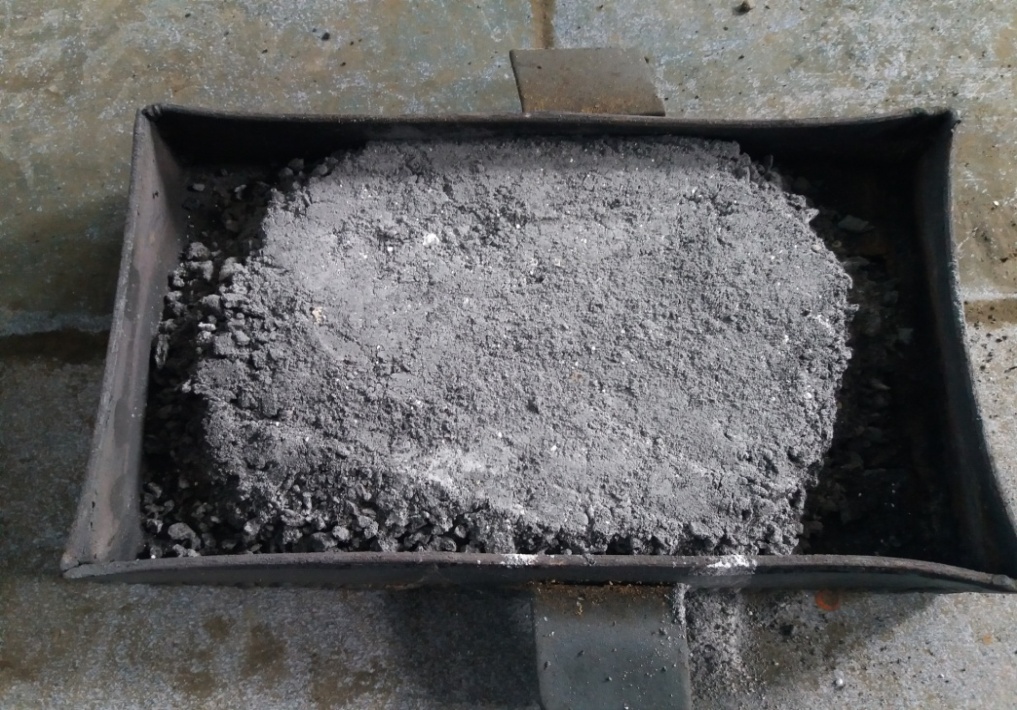 Gambar : Serbuk arang tongkol jagung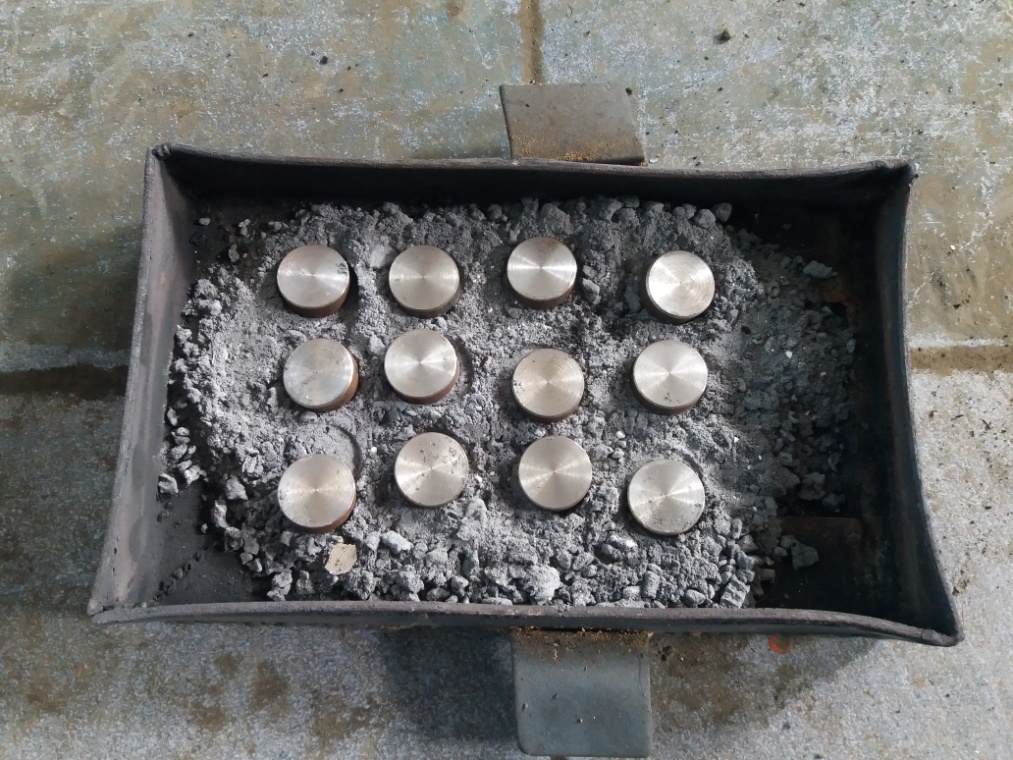 Gambar : Spesimen untuk diuji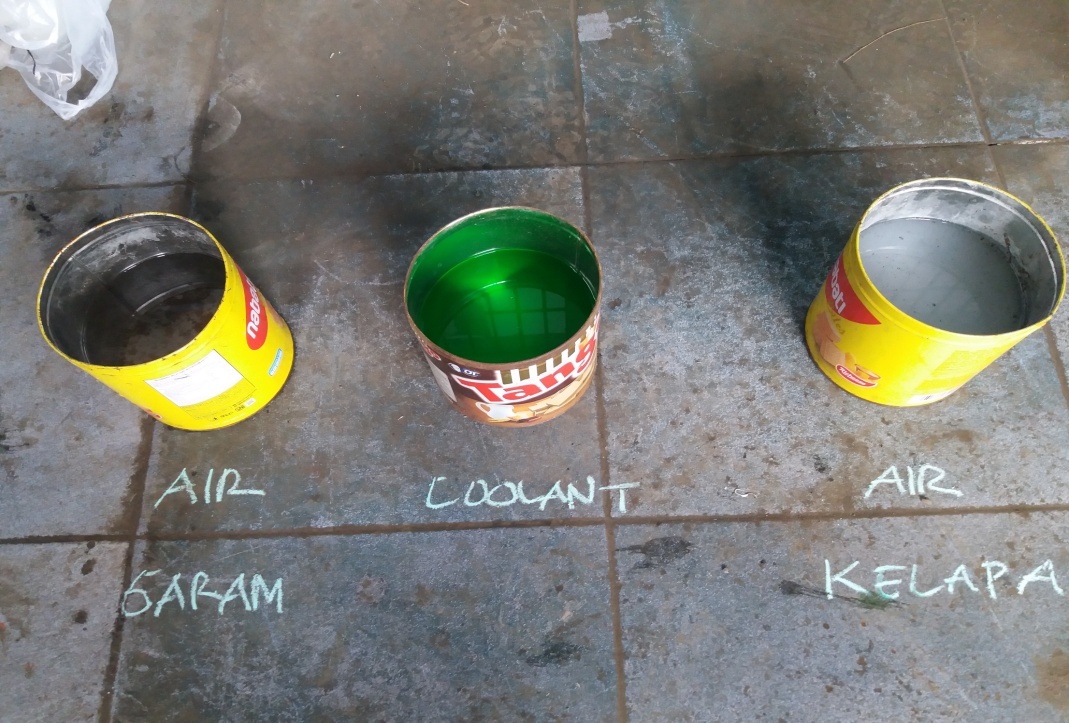 Gambar : Media pendingin air kelapa, air garam dan coolant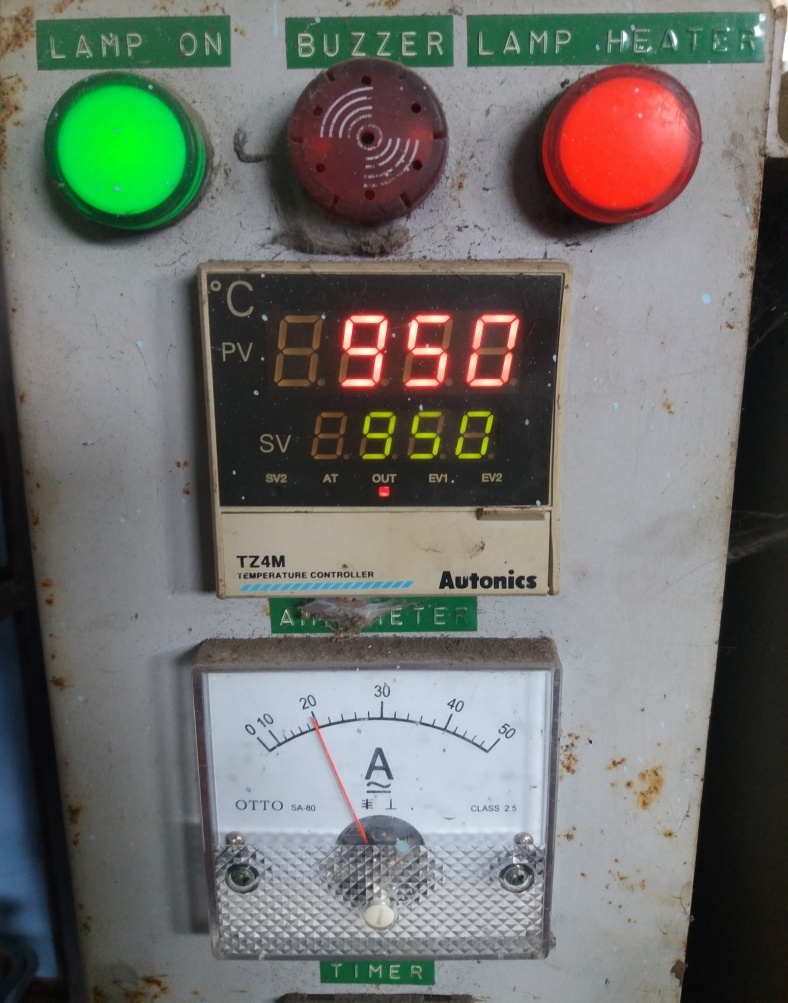 Gambar : Proses carburising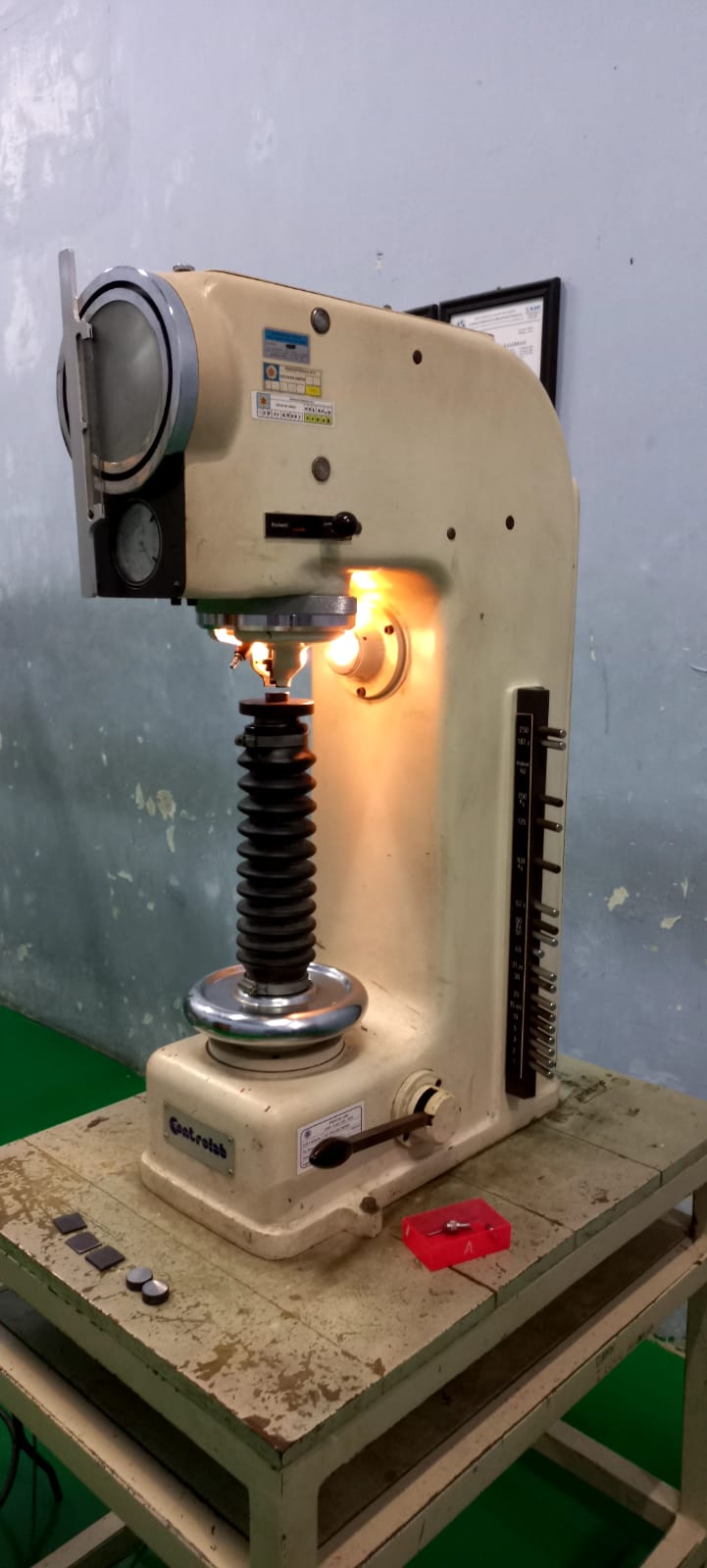 Gambar : Alat uji kekerasan dengan metode Vickers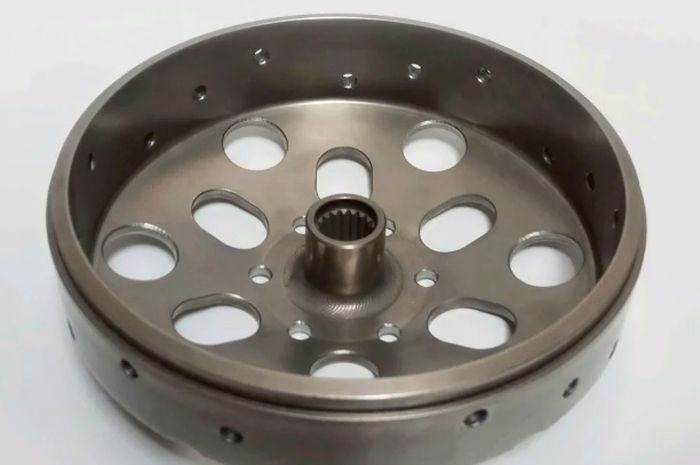 Gambar : Loncengan cvt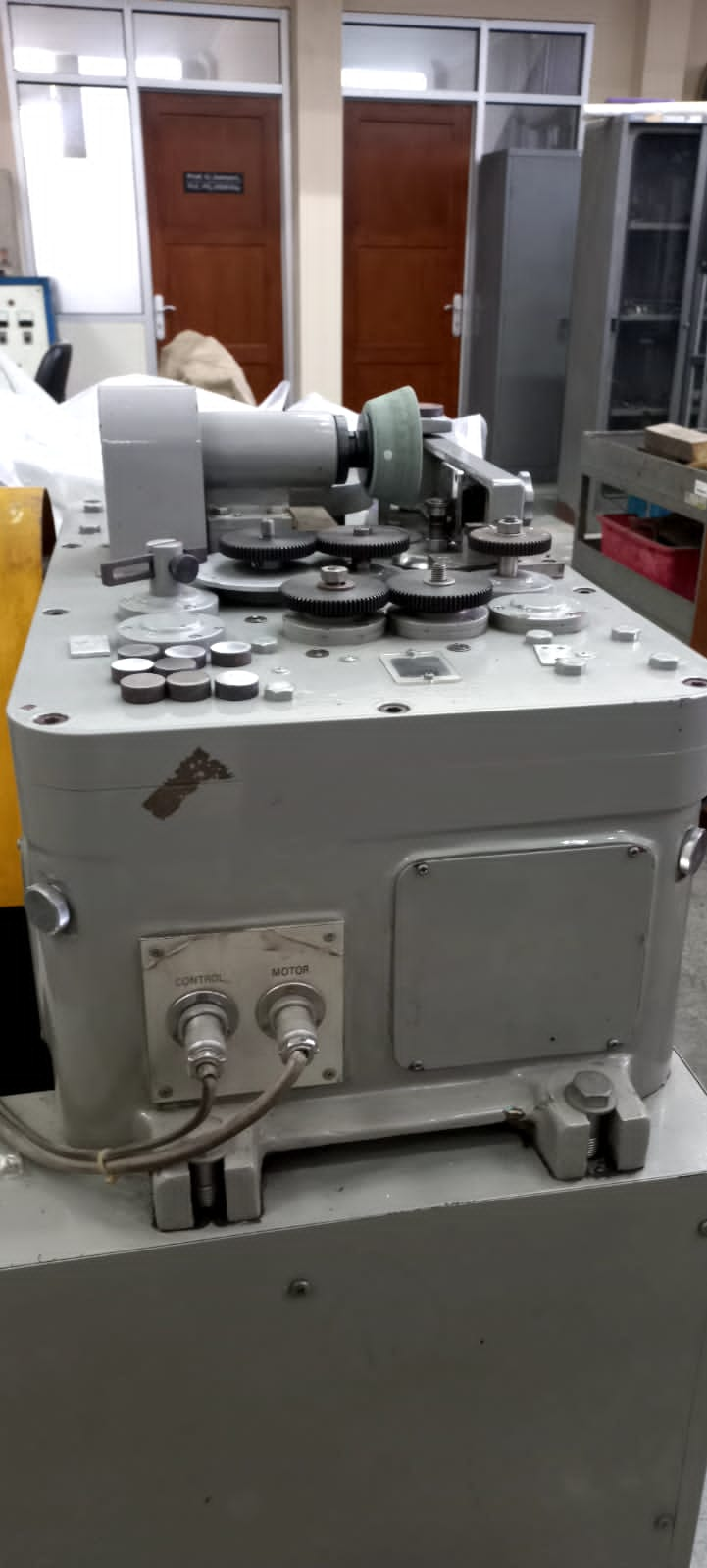 Gambar : Alat uji keausan dengan metode Ogoshi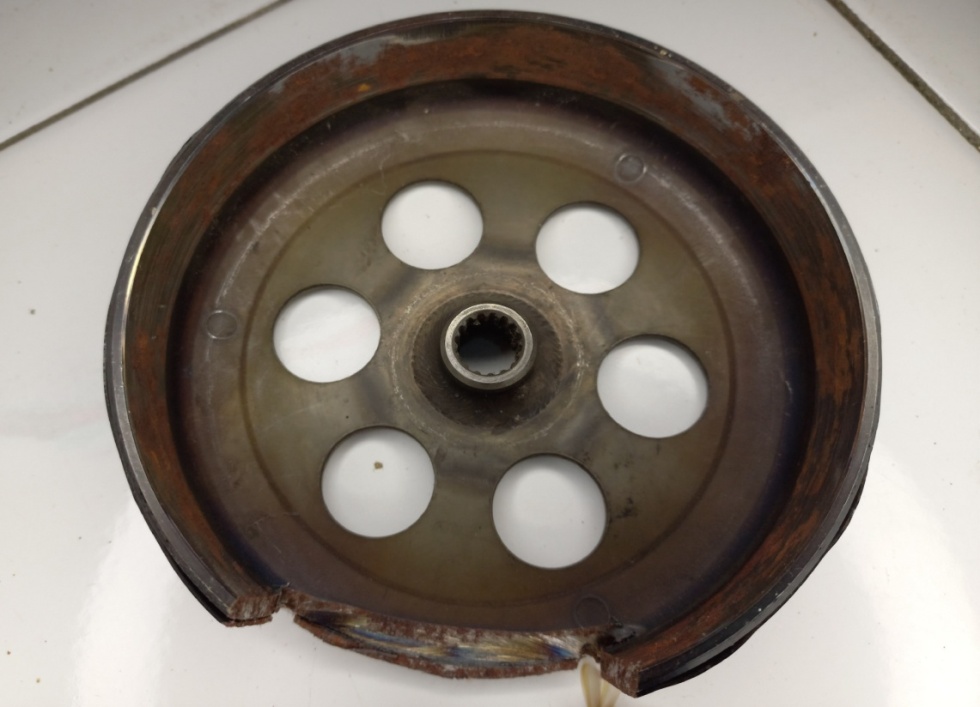 Gambar : Loncengan cvt mengalami keausan dan kekerasan mulai berkurang